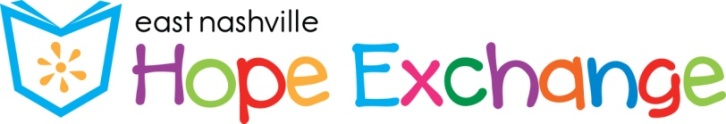 Summer 2020
JOB DESCRIPTIONASSISTANT TEACHER, SUMMER LITERACY PROGRAMCome and join the team!  East Nashville Hope Exchange is a non-profit organization dedicated to strengthening literacy of at-risk children in East Nashville.  This is a great opportunity to get teaching experience in grades K-4 under the supervision of experienced educators. We are seeking college students, or graduates, of elementary education programs who are excited to make a difference in children’s lives through literacy and family engagement.Type:  		Full Time, SummerLocation:  	419 Woodland St. (St. Ann’s Episcopal Church) or 601 McFerrin Ave (Ross Early Learning Center)	    Salary:  		$2,000 - $3,000 for the period, based on experience and certificationDates:  May 26-May 30, 2020		:  Staff Pre-Service/Student AssessmentJune 1 – July 10, 2020:  Student Program July 13 – July 15, 2020:  Staff Post-Program Wrap-up and DebriefQualifications:  	College Student, or graduate, of an Elementary Education teacher 				certification program.Hours:  	7:45am – 4:00pm RESPONSIBILITIES include, but are not limited to, the following:Academic Responsibilities:Assist with classroom responsibilities under the direction of the teacherHelp classroom teacher develop individual learning plans for each studentTeach reading skills in small groupsAssist teachers, lead teacher, and director outside classroom as needed Make materials needed for the programHelp teach during activity timeReport to work each day on timeMealtime Responsibilities:Monitor children during meal times Serve students foodClean eating area each time students eatCommunication with Families, Staff, and Others:Attend and participate in orientation, meetings, and debriefing sessionsHelp with daily sign-in and sign-out proceduresCommunicate with families on an ongoing basisHelp develop, attend, and lead small groups in Family Engagement eventsAssist with materials to be sent homeBe a positive role model for the studentsReport progress of students regularly to families and lead teacherRelate to everyone in a cheerful, positive mannerCreating a Safe and Secure Environment:Create and sustain a cheerful, respectful and supportive environmentSupervise and monitor student  safetyAssist students in using conflict resolution techniques when dealing with each otherSupervise students throughout program including, but not limited to: in the classroom, during meals, during outside play, and on field trips.Keep areas clean and safe Assist in clean up  and inventory at the end of the programReport safety or security issues to the program director or lead teacherAttend to the health and interpersonal needs of studentsTO APPLY:  Fill out the attached application and send it to:Ameshica Linsey, Executive DirectorEast Nashville Hope Exchange419 Woodland StreetNashville, TN 37206Fax: 615-242-4997E-mail: enheoffice@gmail.comEMPLOYMENT APPLICATION FORM(Please print)Please consider me for the following position(s):      ___ Lead teacher        ___Teacher         ___Teacher Assistant(If you are interested in more than one position, please put a 1 for first priority and 2 for second priority. Please note:  We prefer to hire Lead Teachers who have at least one year’s experience working as an ENHE Teacher.  We prefer to hire certified elementary teachers with at least one year of classroom experience.  If you have not had at least one year’s experience teaching experience at the K-4 level, we suggest you apply for an Assistant Teacher position. ) Name:		_____________________________________________________________________________		First				Middle 				LastAddress: 	_____________________________________________________________________________		Street								Apartment #Telephone:	(_______)________________________		(_______)__________________________		Home						CellEmail:		_____________________________________________________________________________In case of an emergency please contact: 	________________________________________/_______________					Name					Relation (Parent, Aunt etc.)____________________________________________________________________________________________Home Number                                           		Cell Number			EmailDo you have a dependable source of transportation?       		___ Yes  	___No___________________________________________________________________________________________Explain SourceWould you be able to attend evening or weekend parent sessions?    ____Yes   	___No___________________________________________________________________________________________Explain if noWhere and when did you last attend school?  ______________________________________________________						List degree(s )if applicablePlease provide the names, phone numbers and email addresses of three references who are knowledgeable about your qualifications for this position.NAME:  _________________________________________________What are your strengths when working with children in grades 1st-3rd?Do you have any special talents such as music, art, drama, dance or sports? If so, please explain what they are and how they would benefit the program. (Please let us know if you speak Spanish.)What excites you about the opportunity to teach reading to inner city children and interact with their caregivers?What do you hope to gain from working with this program?How did you find out about this program?Do you have any additional comments? (Optional)Thank you for your interest in the East Nashville Hope Exchange Literacy Program.  Please send this complete application form along with your résumé to:Ameshica Linsey, Executive DirectorEast Nashville Hope ExchangeFax: 	615-242-4997419 Woodland Street, Nashville, Tennessee 37206Email:	enheoffice@gmail.com